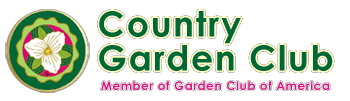 Our Vision is to be a recognized leader in the beautification of Perrysburg and the preservation of Northwest Ohio’s natural environment through Education, Collaboration, Advocacy, and Funding.Our Mission is to promote the knowledge of horticulture and conservation and to enhance our community’s natural environment.COUNTRY GARDEN CLUB PROJECT PROPOSAL PARAMETERSDeadline for submission is January 15, 2023.Grants may be awarded to non-profit, government or civic organizations and, on occasion, to private individuals whose endeavors align with our vision and mission and benefit the public.The content of the project proposal will be evaluated based on:The project’s alignment with the Country Garden Club’s Vision and Mission (see above);The project’s potential to serve and benefit the current public and future generations within Northwest Ohio;The thoroughness and depth of the project’s detailed description with its purpose, background, development, and duration. Photos and/or drawings included as necessary;The included timetable and the final or annual reporting plan for the duration of the grant;The clarity and definition of the project’s future maintenance plan;The specificity of the budget, including the amount requested from Country Garden Club, other sources of funding, and the total cost of the Project.Funds will be issued upon receipt of invoices from suppliers and a Project Completion Report sent to Country Garden Club, Community Projects, P. O. Box 818, Perrysburg OH, 43552For questions, please contact Country Garden Club at CGCComunityProjects@gmail.comCountry Garden Club Project Proposal FormName of Project___________________________________________________________________Name of Organization______________________________________________________________Authorizing Official Name____________________________________________________________Authorizing Official Contact___________________________________________________________Mailing Address____________________________________________________________________City____________________________________ State_________________ Zip_________________Phone____________________Email_____________________Website________________________Applicant Name and Information:Name ______________________________________________________Email ______________________________________________________Phone Number _______________________________________________Please attach a document to provide the following information;Please give a short overview of the project with its purpose, goals, expected outcomes, and importance.Please provide a few paragraphs addressing each of the following:How the project aligns with the Country Garden Club’s Vision/Mission;The specific community served within Northwest Ohio;The project’s potential to impact future generations;A detailed (see page 1) description of the Project (include diagrams, drawings or photographs as necessary);The future maintenance of the Project.Please attach a detailed proposed budget, including:A breakdown of how the funding will be spent (e.g. materials, supplies, labor, etc.);The amount requested from Country Garden Club;The total cost of the Project; Other sources of funding as applicable.Please include a timetable with start and completion dates and a final or annual reporting plan for the duration of the grant as applicable.Deadline for submission is January 15, 2023Funds granted may be paid directly to vendors or reimbursed to grantee upon submission of receiptsPlease return these pages with your attached documents to:CGCCommunityProjects@gmail.comFor club use onlyDate Received____________________  Amount Approved ___________________  Project#__________________ Date Completion Report Received_________________________________________________Dates Annual Report Received, as appropriate _____________________________________________________________